Проектирование 
программы воспитания и социализации обучающихся на ступени основного общего образования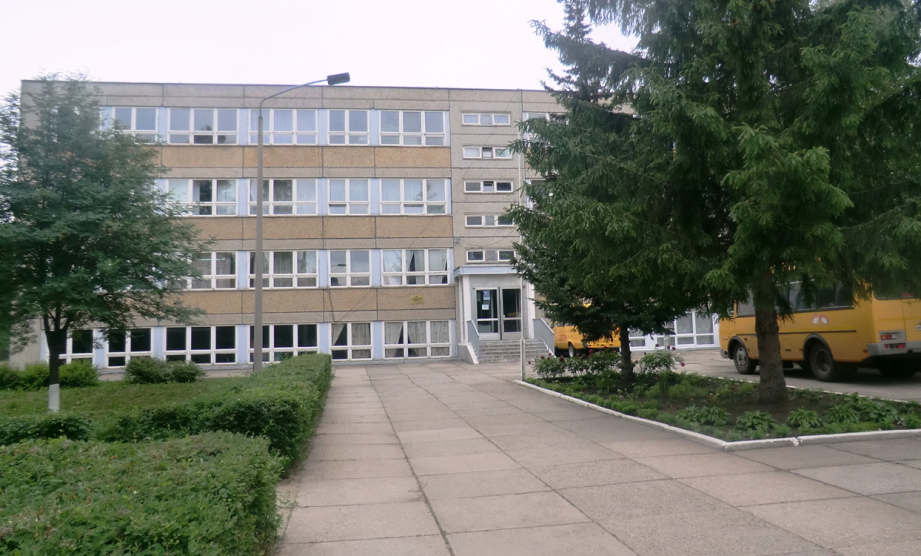 Выполнила методист МБОУ «Первомайская средняя общеобразовательная школа»учебный корпус №1 Халяпина Александра Викторовна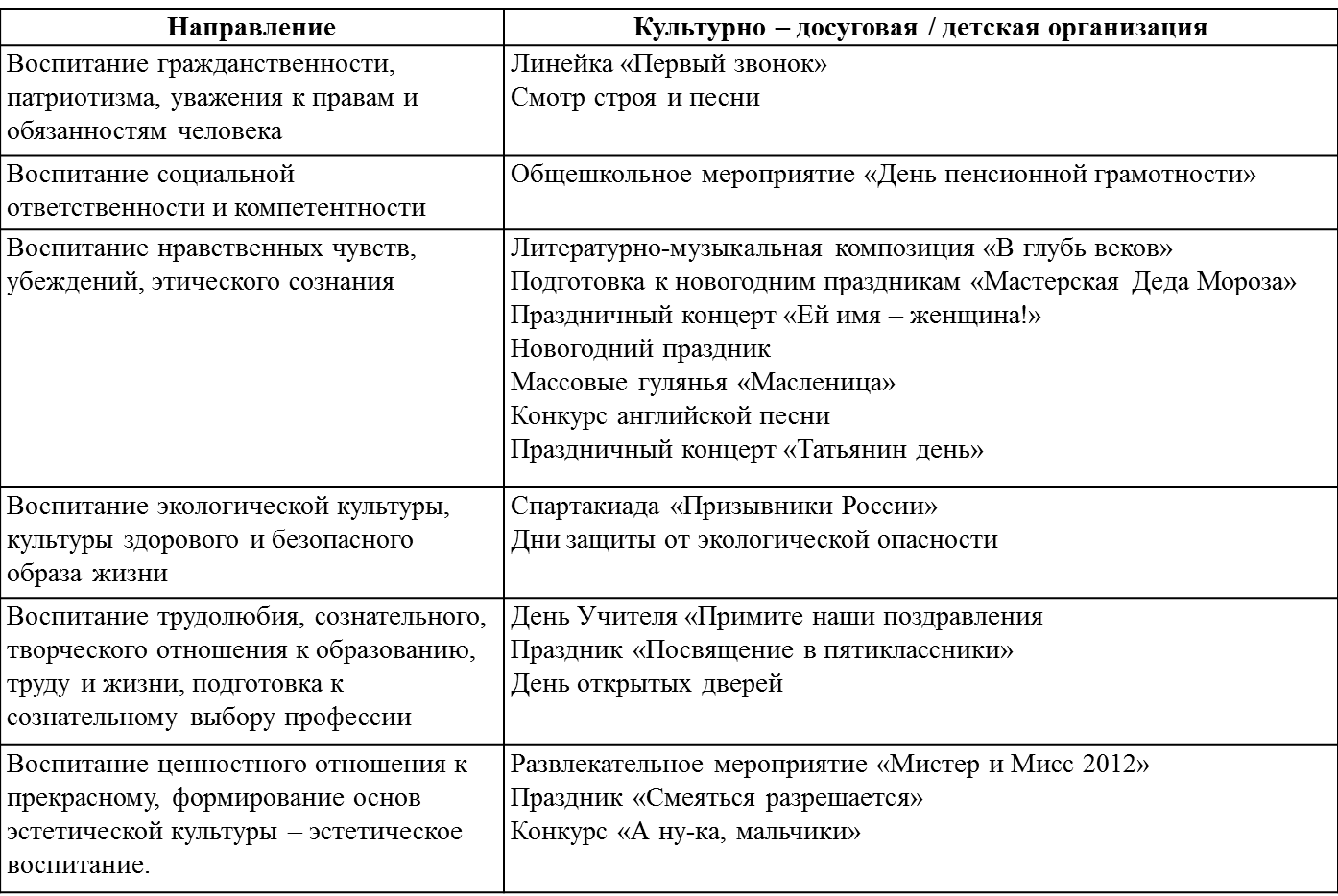 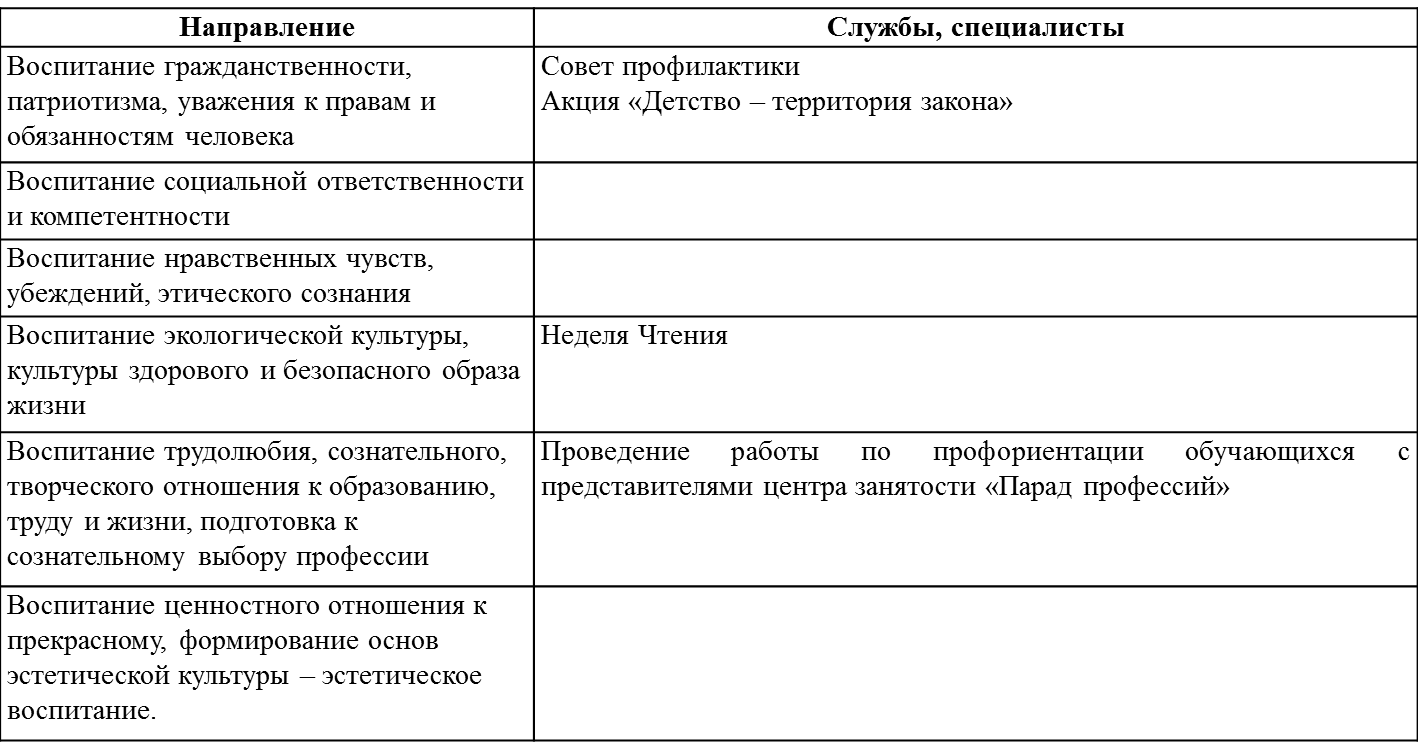 НаправлениеДополнительное      образованиеВоспитание гражданственности, патриотизма, уважения к правам и обязанностям человекаКружок «Юный спецназовец - достойная смена»Кружок «Мы – патриоты»Кружок «Русичи»Воспитание социальной ответственности и компетентностиКружок «Правовая безопасность»Воспитание нравственных чувств, убеждений, этического сознанияКружок «Духовное краеведение Тамбовской области»Кружок «Юные краеведы»Воспитание экологической культуры, культуры здорового и безопасного образа жизниСекция «Волейбол»Секция «Баскетбол»Секция «Рукопашный бой»Кружок «ЮИД»Кружок «ДЮП»Кружок «Пешеходный туризм»Воспитание трудолюбия, сознательного, творческого отношения к образованию, труду и жизни, подготовка к сознательному выбору профессииКружок «Юный журналист»Кружок «Юные мастерицы»Кружок «Web- программирование»Кружок «Агробизнес»Воспитание ценностного отношения к прекрасному, формирование основ эстетической культуры – эстетическое воспитание.Кружок «Танцевальный»Кружок «Волшебный крючок»Кружок «Умелые руки»НаправлениеТрадицииВоспитание гражданственности, патриотизма, уважения к правам и обязанностям человекаШефская помощь ветеранам ВОВ, воинам - интернационалистамКонцерт, посвященный памяти воинов-участников войны в ЧечнеАкция «Доброта спасет мир» (помощь детям-инвалидам)Выборы председателя Ученического советаПраздничный концерт ко Дню ПобедыАкция «Адрес ветерана»Воспитание социальной ответственности и компетентностиАкция «Зеленая планета»Спортивная игра «Мама, папа, я - дружная семья!»Воспитание нравственных чувств, убеждений, этического сознанияОсенний балКВНДень самоуправленияПо страницам Книги ПамятиВоспитание экологической культуры, культуры здорового и безопасного образа жизниАкция «Каждой птичке – своя кормушка»День ЗдоровьяОбщешкольная линейка «Скажи наркотикам НЕТ!»Общешкольная линейка -  День борьбы со СПИДомЛегкоатлетический кросс «Кросс нации»Акция «Я выбираю спорт…»Лыжные гонки «Лыжня зовет»День БегаПрезидентские состязанияВоспитание трудолюбия, сознательного, творческого отношения к образованию, труду и жизни, подготовка к сознательному выбору профессииШефство над братскими могиламиКонкурс на лучшую школьную киностудиюДень УчителяТрудовой десант «Сбор рябины»Встречи с интересными людьми «Продолжаем наши традиции»День наукиВоспитание ценностного отношения к прекрасному, формирование основ эстетической культуры – эстетическое воспитание.Смотр художественной самодеятельностиИгра «Что?Где?Когда?»НаправлениеКонкурсыВоспитание гражданственности, патриотизма, уважения к правам и обязанностям человекаСоревнования «Безопасное колесо»Соревнование «Зарница»Соревнование по пулевой стрельбеСоревнование «Одиночная подготовка воина-разведчика»Конкурс «.»Конкурсы «Выборы ONLINE»Воспитание социальной ответственности и компетентностиКонкурс «Путь в науку»Конкурс «Моя земля – мои земляки»Конкурс «Ученые будущегоВоспитание нравственных чувств, убеждений, этического сознанияКонкурс «Святые заступники Руси»Конкурс «Православная культура Тамбовского края»Воспитание экологической культуры, культуры здорового и безопасного образа жизниКонкурс «Гимн воде»Конкурс «Зеленая планета»Конкурс «Я и Земля»Воспитание трудолюбия, сознательного, творческого отношения к образованию, труду и жизни, подготовка к сознательному выбору профессииКонкурс школьных сочинений «Моя семья»Выставка «Юннат»Конкурс «Красота Божьего мира»Конкурс творческого мастерства «Крещенский вечерок»Конкурс «Пасхальный благовест»Воспитание ценностного отношения к прекрасному, формирование основ эстетической культуры – эстетическое воспитание.Конкур рисунков «Чудеса под Рождество»Конкурс рисунков «Мир без войны»Конкурс «Звездочки Тамбовщины»Конкурс «Первоцветы»НаправлениеКлассные руководителиВоспитание гражданственности, патриотизма, уважения к правам и обязанностям человекаОбщешкольный праздник, посвященный Дню МатериЧас мужестваДень славянской письменностиДень космонавтикиВоспитание социальной ответственности и компетентностиДень  именинниковВоспитание нравственных чувств, убеждений, этического сознанияПодготовка к новогодним праздникам «Мастерская Деда Мороза»Новогодний праздникДискотекаВоспитание экологической культуры, культуры здорового и безопасного образа жизниВикторина «Мой край»День ТуризмаКонкурс плейкастов по ПДДВоспитание трудолюбия, сознательного, творческого отношения к образованию, труду и жизни, подготовка к сознательному выбору профессииТрудовой десантШефство над ветеранами ВОВВоспитание ценностного отношения к прекрасному, формирование основ эстетической культуры – эстетическое воспитание.Смотр художественной самодеятельностиЛинейка «Последний звонок»НаправлениеЦентры, клубыВоспитание гражданственности, патриотизма, уважения к правам и обязанностям человекаРабота военно-патриотического клуба «Юные патриоты России»Воспитание социальной ответственности и компетентностиВоспитание нравственных чувств, убеждений, этического сознанияВоспитание экологической культуры, культуры здорового и безопасного образа жизниФункционирование центра медико-психолого-социального сопровождения семьи «Алые паруса»Воспитание трудолюбия, сознательного, творческого отношения к образованию, труду и жизни, подготовка к сознательному выбору профессииРабота на пришкольном участке.  Летняя практикаВоспитание ценностного отношения к прекрасному, формирование основ эстетической культуры – эстетическое воспитание.НаправлениеСоциальные партнерыВоспитание гражданственности, патриотизма, уважения к правам и обязанностям человекаТамбовское областное государственное общеобразовательное учреждение  кадетская общеобразовательная школа-интернат"Тамбовский кадетский корпус имени лётчика-космонавта Л. С. Дёмина"Воспитание социальной ответственности и компетентностиПенсионный фонд РФЦентр занятости населенияВоспитание нравственных чувств, убеждений, этического сознанияДом детского творчестваВоспитание экологической культуры, культуры здорового и безопасного образа жизниДЮСШ Воспитание трудолюбия, сознательного, творческого отношения к образованию, труду и жизни, подготовка к сознательному выбору профессииЗавод «Химмаш»Воспитание ценностного отношения к прекрасному, формирование основ эстетической культуры – эстетическое воспитание.Музыкальная школаРайонная библиотекаПервомайский краеведческий музей